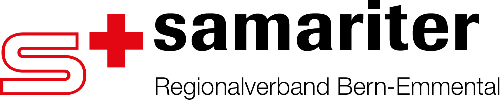 Anmeldetalon Refresher IVR Stufe 3vom 15. und 16.09. oder 03./04.11.2018	15./16.09.2018		03./04.11.2018Name/Vorname:	Samariterverein:	Geburtstag:	E-Mail:	Mobil: 	Adresse: 	PLZ / Ort: 	Talon retournieren bis 25. August 2018 bzw. 13. Oktober 2018 an:suzanne.roethlisberger@gmx.ch